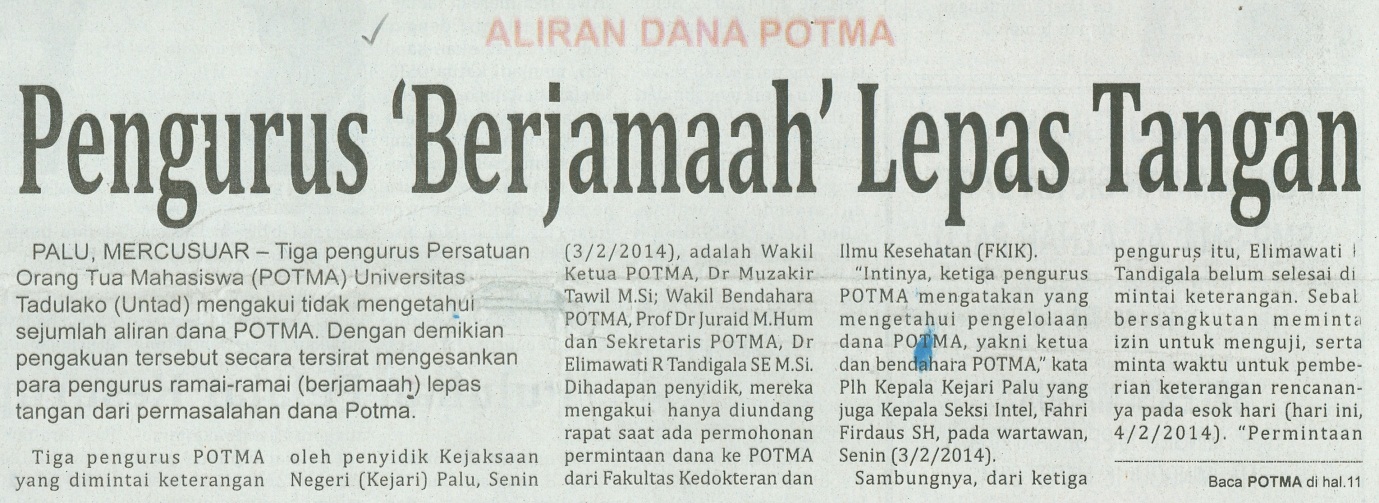 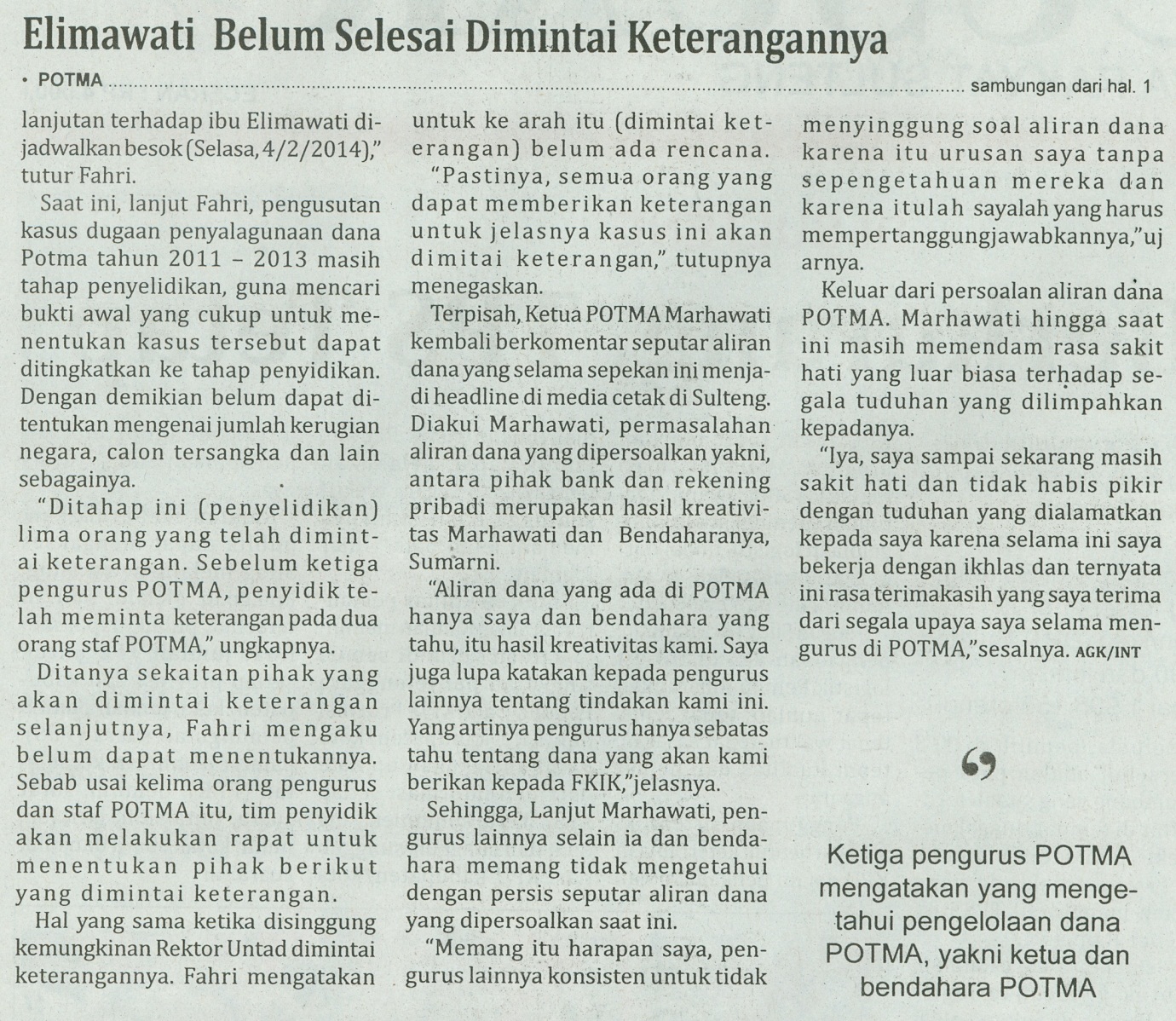 Harian    	:MercusuarKasubaudSulteng IHari, tanggal:Selasa, 04 Februari 2014KasubaudSulteng IKeterangan:Halaman 01  Kolom 08-13; Hal. 11 Kol. 01-04KasubaudSulteng IEntitas:Universitas TadulakoKasubaudSulteng I